LETRA J EM CASAEM CASA 21 A 25 DE JUNHOCATANDUVAS , ___________________________________________________TEMPO: _______________NOME COMPLETO:_____________________________________________________________________________________________________________ ESCREVA O ALFABETO __________________________________________________________________________________________________________________________________________________________________________                       ESCREVA OS NÚMEROS ATÉ 30___________________________________________________________________________________________________________________________________________________________________________________________________________________________________PINTAR E CONTORNAR A LETRA  J: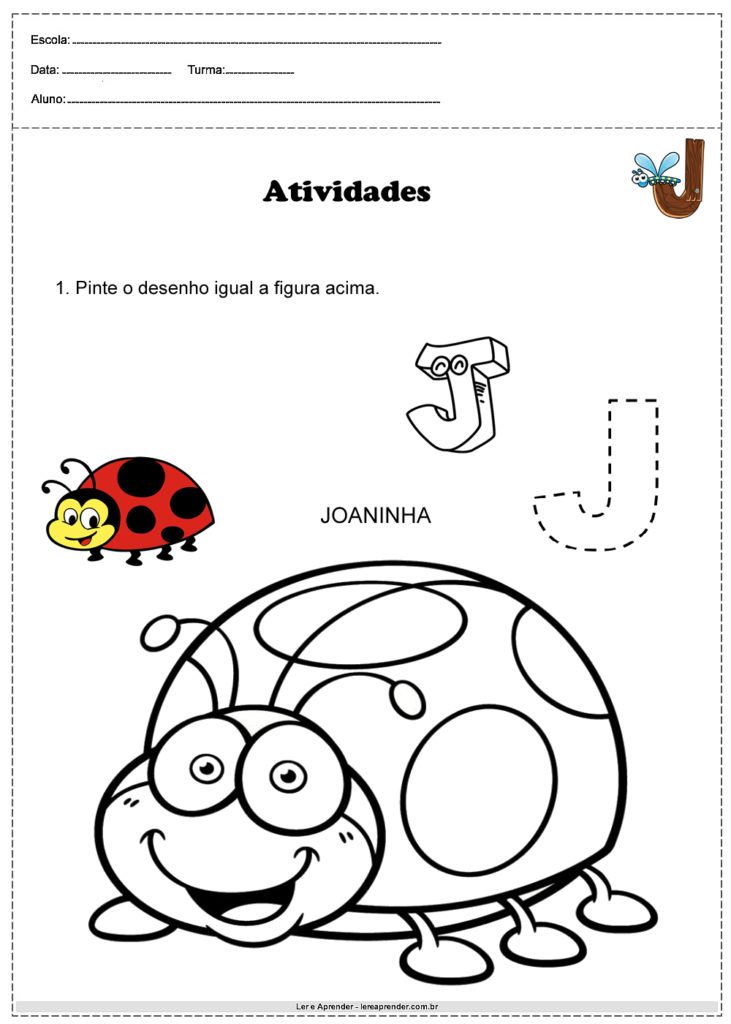 CONFECCIONAR A JOANINHA E BRINCAR COM ELA:RECORTAR A PALAVRA JOANINHA.ESCREVER UMA FRASE COM AJUDA DA FAMÍLIA COM A PALAVRA JOANINHA.____________________________________________________________________________________________________________________________________________________________________________________COMPLETE COM A FAMÍLIA DO J.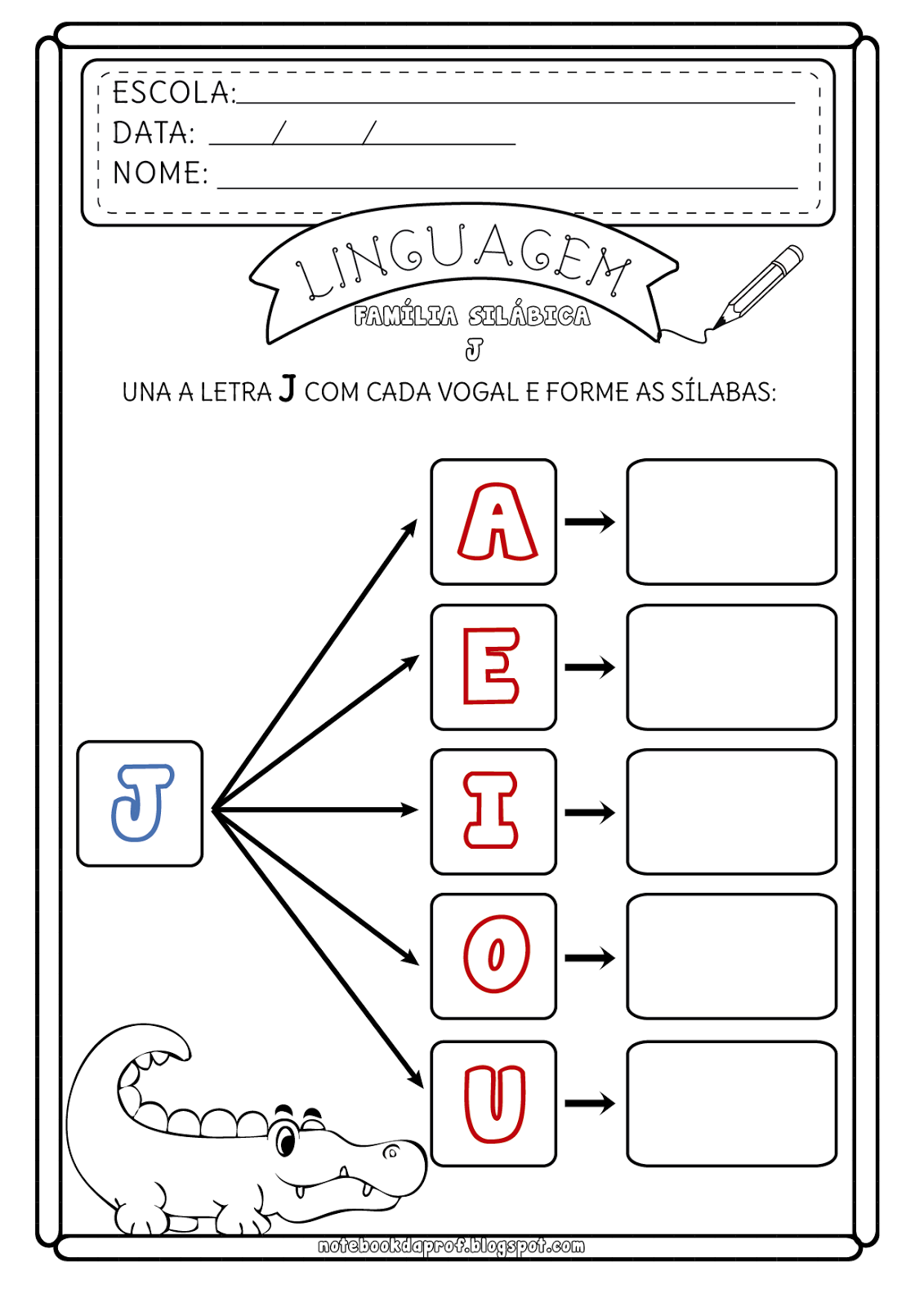 ESCREVA ATÉ O FINAL DA LINHA:JA _________________________________________________________JE _________________________________________________________JI _________________________________________________________JO _________________________________________________________JU _________________________________________________________ESCREVA  2 PALAVRAS COM CADA SÍLABA:JA______________________________________________________JE______________________________________________________JI______________________________________________________JO_____________________________________________________JU______________________________________________________ESCOLA MUNICIPAL DE EDUCAÇÃO BÁSICA ALFREDO GOMES.DIRETORA: IVÂNIA NORA.ASSESSORA PEDAGÓGICA: SIMONE ANDRÉA CARL.ASSESSORA TÉCNICA ADM.: TANIA N. DE ÁVILA.PROFESSORA: ALESSANDRA - JANETECATANDUVAS – SCANO 2021- 1º ANO turma 1,2,3 